ЛАБОРАТОРА РОБОТА 5 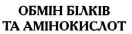 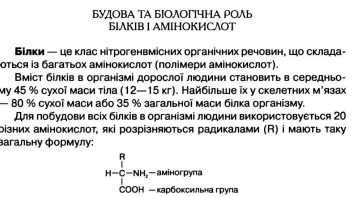 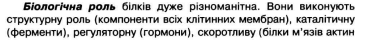 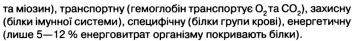 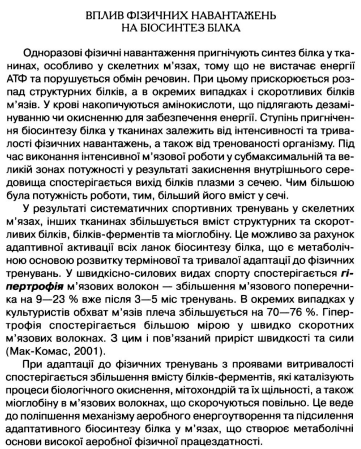 ЗАВДАННЯ 1 ДАТИ ВІДПОВІДІ 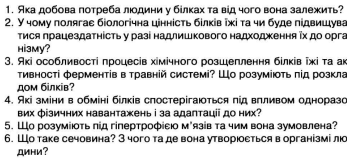 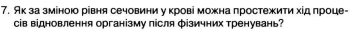 ЗАВДАННЯ 2 ВИРІШИТЬ СИТУАЦІЮ 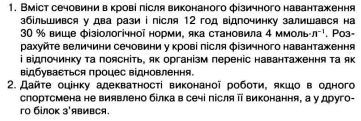 3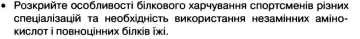 ЗАВДАННЯ 3 ВИКОНАЙТЕ ТЕСТИ 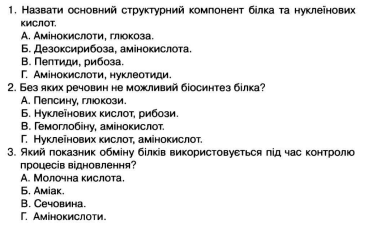 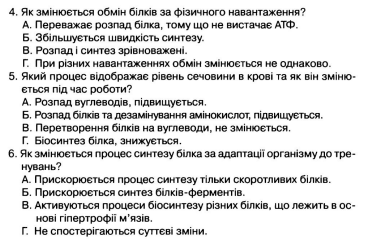 